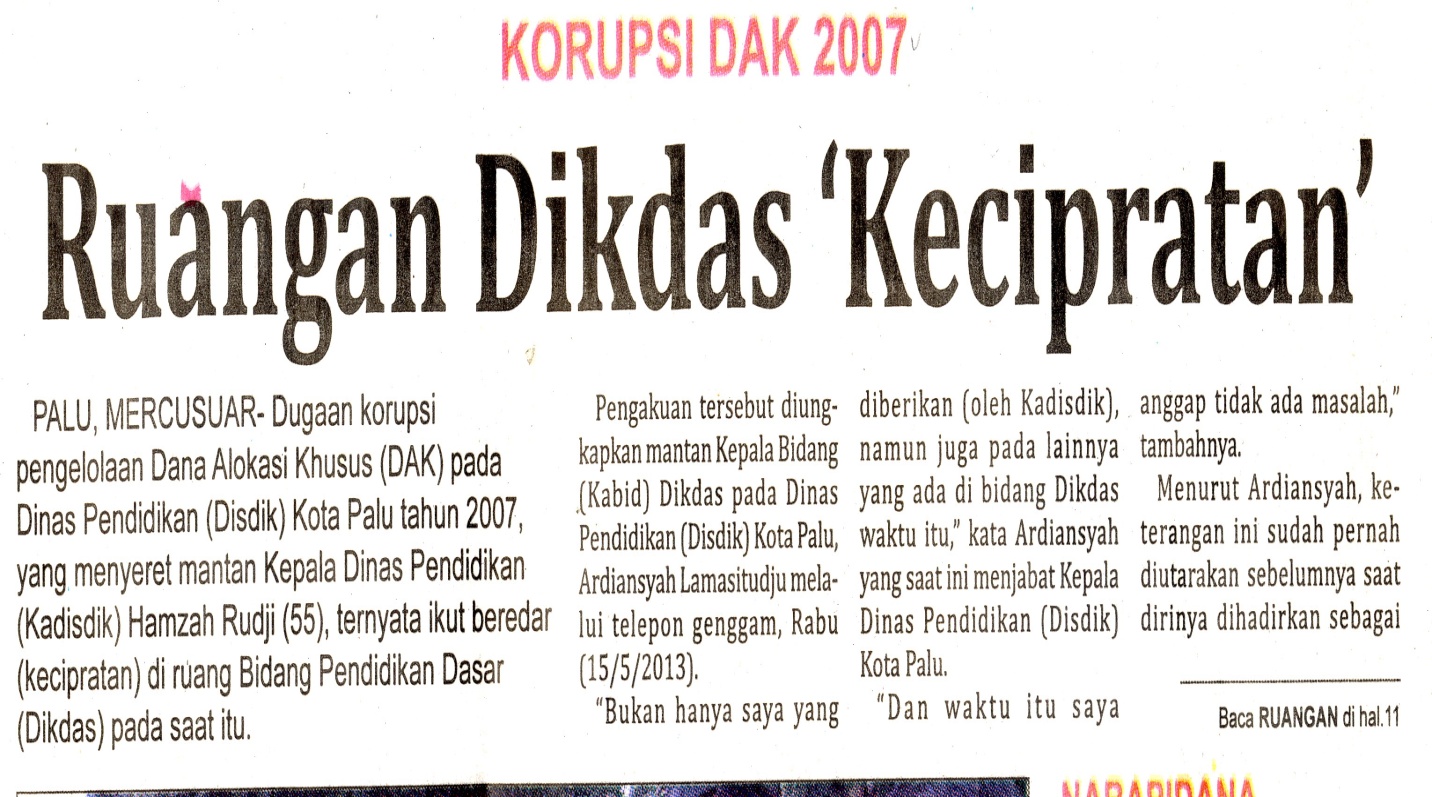 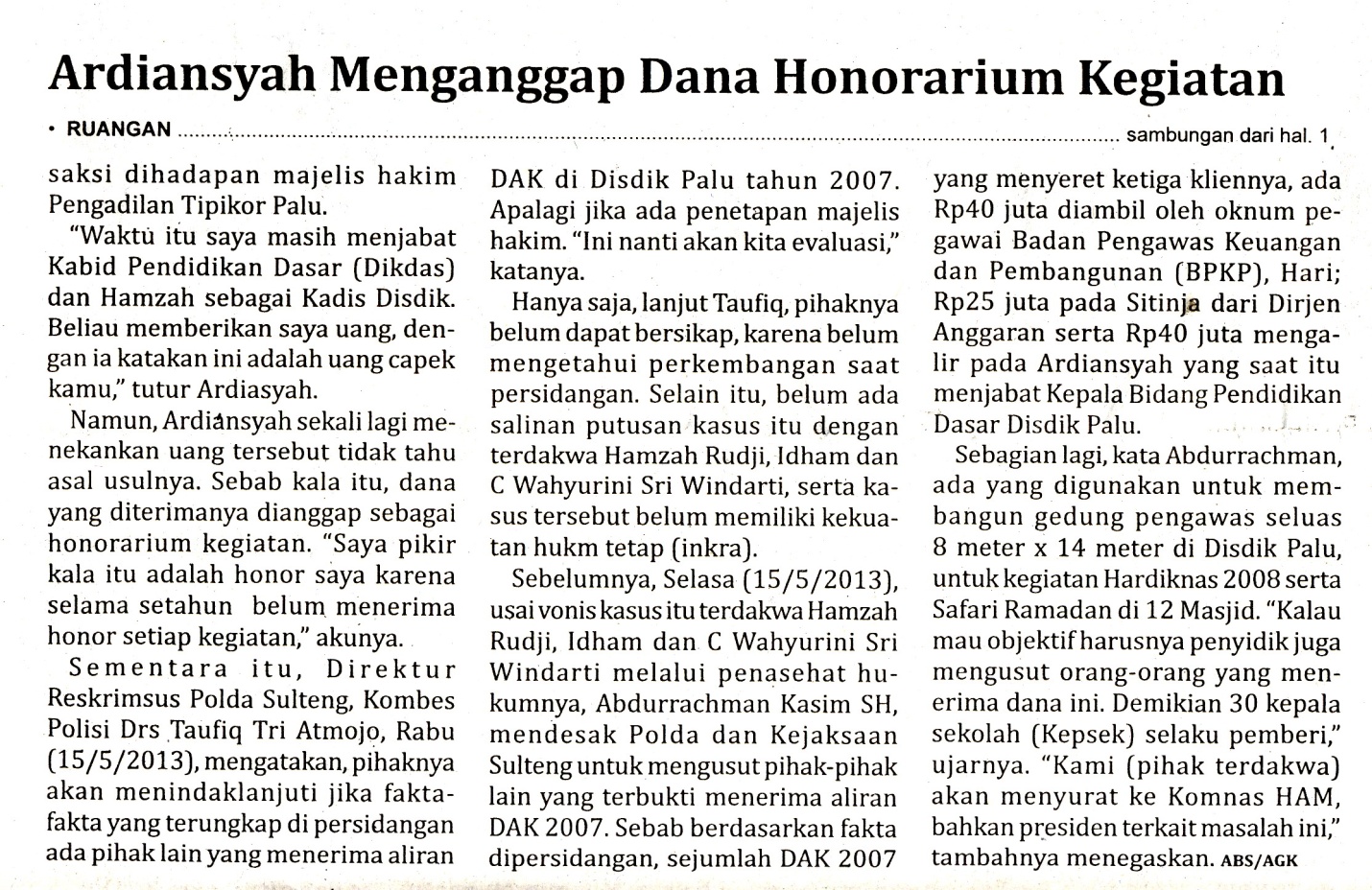 Harian    	:MercusuarKasubaudSulteng IHari, tanggal:Kamis, 16 Mei 2013KasubaudSulteng IKeterangan:Halaman 1 Kolom 2-5; Hal 11 Kolom 10-12KasubaudSulteng IEntitas:KotaKasubaudSulteng I